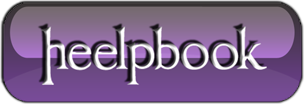 VBScript – DateToInteger8.vbsVBScript program demonstrating how to convert a datetime value to the corresponding Integer8 (64-bit) value. The Integer8 value is the number of 100-nanosecond intervals since 12:00 AM January 1, 1601, in Coordinated Universal Time (UTC). The conversion is only accurate to the nearest second, so the Integer8 value will always end in at least 7 zeros. ' ----------------------------------------------------------------------' Copyright (c) 2004 Richard L. Mueller' Hilltop Lab web site - http://www.rlmueller.net' Version 1.0 - June 11, 2004' You have a royalty-free right to use, modify, reproduce, and' distribute this script file in any way you find useful, provided that' you agree that the copyright owner above has no warranty, obligations,' or liability for such use.Option ExplicitDim dtmDateValue, dtmAdjusted, lngSeconds, str64BitDim objShell, lngBiasKey, lngBias, kIf Wscript.Arguments.Count <> 1 ThenWscript.Echo "Required argument  missing"Wscript.Echo "For example:"Wscript.Echo ""Wscript.Echo "cscript DateToInteger8.vbs ""2/5/2004 4:58:58 PM"""Wscript.Echo ""Wscript.Echo "If the date/time value has spaces, enclose in quotes"Wscript.QuitEnd IfdtmDateValue = CDate(Wscript.Arguments(0))' Obtain local Time Zone bias from machine registry.Set objShell = CreateObject("Wscript.Shell")lngBiasKey = objShell.RegRead("HKLM\System\CurrentControlSet\Control\" _& "TimeZoneInformation\ActiveTimeBias")If UCase(TypeName(lngBiasKey)) = "LONG" ThenlngBias = lngBiasKeyElseIf UCase(TypeName(lngBiasKey)) = "VARIANT()" ThenlngBias = 0For k = 0 To UBound(lngBiasKey)lngBias = lngBias + (lngBiasKey(k) * 256^k)NextEnd If' Convert datetime value to UTC.dtmAdjusted = DateAdd("n", lngBias, dtmDateValue)' Find number of seconds since 1/1/1601.lngSeconds = DateDiff("s", #1/1/1601#, dtmAdjusted)' Convert the number of seconds to a string' and convert to 100-nanosecond intervals.str64Bit = CStr(lngSeconds) & "0000000"Wscript.Echo "Integer8 value: " & str64Bit